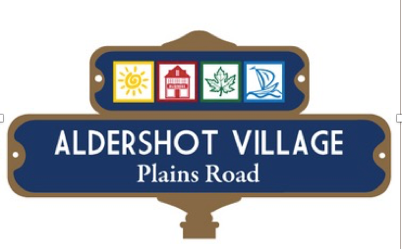 Aldershot Village BIA - Board of DirectorsMeeting MinutesThursday, June 14, 2018Present: Kelvin GalbraithCandise NicholsonMiriam MulkewichDr. SchargeJo-Anne PorterRick CravenMelissa DiamondKiara GalbraithAlicia HicksSonia PagliusoStaff: Judy Worsley – Executive DirectorAndrea Dodd – Social Media CoordinatorRegrets: Dr. PedlarGuests: None. Call to Order at 7:30Meeting Chaired by: Kelvin GalbraithApproval of Past Minutes – May 10th, 2018Motion by: Miriam MulkewichSecond by: Kiara GalbraithMotion CarriedApproval of Agenda: Motion by: Melissa DiamondSecond by: Rick CravenMotion Carried.Chair Report – Kelvin GalbraithBurlington Post – Our section is needed by the Post. Is this section important to us?They would like to present to the Board. Should we help out by communicating with our membership about The Post?It is important to have a city wide presence. Kelvin, Judy and Miriam will meet with the Post to sort this out.Kelvin has a potential vendor for the market, we are sold out.The Bill 148 Workshop was a success with much value. Thank you to all who attended.ACHR was a fantastic event and thank you to who came.Thank you Jo-Anne for the gift baskets for the judges.It is so good to tag into these community events.Treasurers Report May Financials – All looks good.The bag program sales are still to come.Office costs are included so far.Events costs are in line.Beautification of White Oaks Plaza plans on hold for now, possibly just the corner will get done.Light post project – Checking which poles have hydro and we need to make a decision by late July in order to have up by Christmas.Jo-Anne Porter & Rick Craven will investigate with the City of Burlington and get back to the board by email.Councilor Craven Update.Monday evening the issue of the Marina will be dealt with.The wave break will be addressed.Last Monday Committee addressed Solid Gold proposal.It was agreed it needs to be downsized with more green space and more parking.The developer will look at that.June 18th – Community Improvement Plans (CIB) meeting will be attended by Judy & Rick.We think there would be advantages to Aldershot so we are getting in on the ground floor for this. Special Event Committee UpdateAll markets are sold out.Signage has been delivered.Bag program – We will have 500 bags for the Market.The online program has been very successful so please share on your business FB pages to keep the momentum going.Office Open House – Dot provided all the furniture and umbrellas and they are hoping to be partners in future events.The music upstairs was very good.Bike Rack – We are working with the superintendent to get it bolted outside.The Burlington cycling committee was here for our open house and it was a success. Executive Director ReportMany events going on this Saturday in Aldershot.We are cross promoting with all of them.Colours & More Grand Opening will be attended by Rick Craven and Kelvin.Eye Focus Grand Opening will be attended by Rick Craven.BEDC AGM was attended by Judy and was interesting.From a jobs point of view, you have to grow if you are are going to have prosperity.IKEA meetings will become more regular. They are interested in public transit and cycling especially for their employees.Cycle Committee – Ontario By Bike – Share The RoadThere are more meetings coming up that we are encouraged to attend.Alderfest Committee has started to meet. We will sponsor the photobooth again.Special RequestJudy Worsley is requesting a leave of absence from September 1st to October 22nd to run in the 2018 Municipal Election.Papers will be filed shortly and election policy will be adhered to.Jackie Andrews, Jo- Anne Porter and Andrea Dodd will fill in the blanks for us and she is confident they will be able to run things in her absence.Closed session moved by Rick Craven.In closed session the board discussed the request and agreed to it. Meeting Adjourned: 9:00 am. Next Meeting: Thursday, August 9th, 2018.Please note that all information presented by Guest Speakers is to be considered confidential.